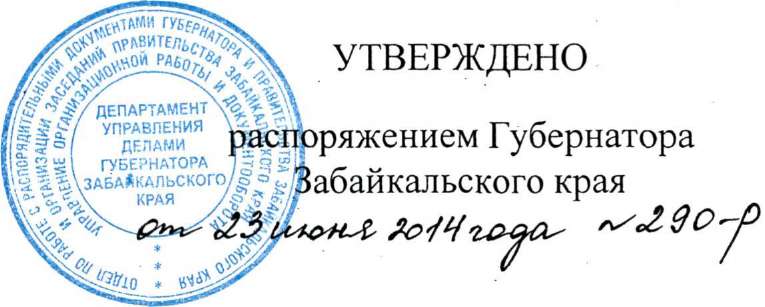 Положение о Комиссии по наградамКомиссия по наградам (далее - Комиссия) образуется Губернатором Забайкальского края после завершения формирования системы органов государственной власти края для предварительного рассмотрения наградных материалов, обеспечения объективного подхода к вопросам награждения и общественной оценки вклада граждан, представляемых к награждению государственными наградами Российской Федерации (далее - государственные награды), наградами Забайкальского края, присуждению премий и назначению стипендий Забайкальского края (далее - награды Забайкальского края), и работает на общественных началах.Комиссия в своей деятельности руководствуется Конституцией Российской Федерации, федеральными конституционными законами, федеральными законами, нормативными правовыми актами Российской Федерации, законами и иными нормативными правовыми актами Забайкальского края, касающимися вопросов награждения граждан, а также настоящим Положением.Комиссия осуществляет следующие функции:рассматривает ходатайства органов государственной власти Забайкальского края, муниципальных образований и организаций о награждении граждан государственными наградами и наградами Забайкальского края;рекомендует поддерживать или отклонять ходатайства органов государственной власти Забайкальского края, муниципальных образований и организаций о награждении граждан;представляет заключения о возможном награждении государственными наградами, наградами Забайкальского края с указанием количества кандидатур в соответствии со статьями 11, 12 Закона Забайкальского края от 18 февраля 2009 года № 131-33K «О наградах в Забайкальском крае», а также о восстановлении в правах на награды, лишении наград, выдаче дубликатов наград и удостоверений к ним;выполняет поручения Губернатора Забайкальского края по вопросам представления к государственным наградам и наградам Забайкальского края;рассматривает предложения, заявления и жалобы граждан по вопросам, касающимся награждения государственными наградами и наградами Забайкальского края.Комиссия для осуществления возложенных на нее функций имеет право:заслушивать на своих заседаниях представителей общественных организаций, трудовых коллективов, ученых и специалистов по вопросам, входящим в компетенцию Комиссии;давать рекомендации и разъяснения, касающиеся порядка применения законодательства Российской Федерации и законодательства Забайкальского края о наградах.Комиссия может принять решение об изменении вида или степени государственной награды или награды Забайкальского края, к награждению которой представлен гражданин, либо о нецелесообразности награждения гражданина государственной наградой или наградой Забайкальского края.Заседания Комиссии проводятся не реже одного раза в два месяца. Заседаниями Комиссии руководит председатель Комиссии, а в его отсутствие - один из заместителей председателя Комиссии.Решения Комиссии принимаются простым большинством голосов членов Комиссии путем тайного голосования. При равенстве голосов решение принимается в пользу рассматриваемой кандидатуры.Отсутствующие члены Комиссии вправе ознакомиться с документами претендентов на награждение и проголосовать заранее. Бюллетень заочного голосования доставляется каждым членом Комиссии любым доступным ему способом секретарю Комиссии. Секретарь Комиссии вкладывает поступившие ему бюллетени заочного голосования в урну для голосования во время очного голосования на заседании Комиссии.Заседание Комиссии считается правомочным, если в голосовании примут участие бюллетени более половины членов Комиссии.Решения Комиссии оформляются протоколом, который подписывается председательствующим на заседании и секретарем Комиссии.В исключительных случаях председатель Комиссии вправе поручить провести персональный опрос членов Комиссии по конкретному вопросу, решение которого не терпит ожидания очередного заседания Комиссии. Решение Комиссии оформляется протоколом голосования; участвующие в опросе члены Комиссии подписывают протокол или направляют свое мнение в Комиссию письменно любым доступным им способом.В случае, когда наградные материалы не соответствуют требованиям Указа Президента Российской Федерации «О мерах по совершенствованию государственной наградной системы Российской Федерации» или Закона Забайкальского края «О наградах в Забайкальском крае», они возвращаются в ходатайствующий орган без рассмотрения Комиссией.Повторное представление к награждению государственной наградой или наградой Забайкальского края гражданина, в отношении которого Комиссия приняла решение о нецелесообразности награждения, возможно не ранее чем через год со дня принятия Комиссией указанного решения при условии, что за это время представляемый к награждению проявил новые заслуги, соответствующие статусу награды.На основании заключения Комиссии председательствующий на заседании представляет Губернатору Забайкальского края наградные материалы на граждан, представляемых к награждению государственными наградами, для внесения на рассмотрение Президента Российской Федерации и рекомендации по внесению проекта постановления Законодательного Собрания Забайкальского края о награждении граждан наградами Забайкальского края.Подготовку материалов для заседания Комиссии, проектов постановлений Законодательного Собрания Забайкальского края осуществляет секретарь Комиссии.Материально-техническое обеспечение деятельности Комиссии осуществляет Департамент управления делами Губернатора Забайкальского края.